Colegio Santa María de Maipú                                                             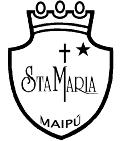 Departamento de Lenguaje. GUIA AUTOAPRENDIZAJE 3 LENGUA Y LITERATURA II  MEDIOS                                                                                                                                                                                                                                                                                                                                  Nombre: ____________________________________ II º Medio _____ Fecha:     – Marzo -2020 OBJETIVO: Reemplazar una palabra según su contexto.  Lee atentamente el siguiente texto y marca las alternativas. TEXTO 1“El estudio del discurso en sus contextos cognoscitivo, social y cultural tiene aplicaciones importantes para varios terrenos y puede contribuir a la solución de problemas sociales cruciales. Puede proporcionarnos más entendimiento de los procesos de aprendizaje y de la formación de opiniones y de manipulación por los medios masivos. Igualmente, el análisis del discurso puede contribuir a nuestra comprensión de las relaciones entre problemas psíquicos o “desórdenes” y la manera en que se expresan en la interacción terapéutica entre el doctor y el paciente. Así que un estudio crítico del discurso puede indicar las diferentes relaciones sociales de poder, de desigualdad, de discriminación, etc., que aparecen en el uso de ciertas clases de discurso en su contexto social. Un análisis sistemático del discurso y sus funciones es un requisito para la aplicación que en última instancia justificará nuestro trabajo.” Teun Van Dijk, Estructura y funciones del discurso (fragmento)1. CONTEXTO a) contorno b) espacio c) nivel d) entorno e) relación2) CRUCIALESinnegablesAnodinos DecisivosImpostergablesGrandes II. Reemplaza la palabra destacada por el término más adecuado, dependiendo del contexto de la oraciónII. Reemplaza la palabra destacada por el término más adecuado, dependiendo del contexto de la oración3)  Se durmió por un tiempo que le pareció inconmensurable
a) Infinito
b) Sofocante
c) Exasperante
d) Inexorable
e) Obsesionante4)  Aunque con menor ardor, el público lo seguía aplaudiendo.
a) interés
b) destello
c) arrebato
d) entusiasmo
e) alboroto5)  Su pensamiento buscó entonces con profundo ahínco la manera de llevar a cabo esa idea.
a) agrado
b) juicio
c) malestar
d) asombro
e) empeño6) En medio del inmenso gentío, el calor abrasaba.
a) brillaba
b) ahogaba
c) ardía
d) atizaba
e) asolaba7)  En la tarde declinante, el lago esplendía como un espejo.
a) palidecía
b) resplandecía
c) languidecía
d) enardecía
e) crepitaba8)  Esa noche, como tantas otras, un aplauso atronador puso punto final a su concierto.
a) vibrante
b) ensordecedor
c) entusiasta
d) riguroso
e) nervioso9) El abuelo decía que había que enfrentar la vida con coraje.
a) rabia
b) tesón
c) valor
d) ira
e) estoicismo10) Nada logra conmoverlo. Se muestra totalmente indolente.
a) desidioso
b) indiferente
c) enajenado
d) escéptico
e) negligente11)  Ante el insólito suceso, el joven quedó absorto.
a) aterrado
b) obnubilado
c) atolondrado
d) atónito
e) impasible12) El cifrado discurso del sabio intrigaba a la multitud.
a) numérico
b) abreviado
c) desconocido
d) artificioso
e) enigmático13) Habrá que sortear los acontecimientos que se avecinan.
a) rifar
b) ofertar
c) soslayar
d) jugar
e) apostar14) La inconsistencia de sus argumentos lo dejó en ridículo.
a) ironía
b) fragilidad
c) profundidad
d) gravedad
e) simplicidad15) Todo lo que hago tiene una finalidad inasequible.
a) inapelable
b) difícil
c) irrecusable
d) inalcanzable
e) inextinguible